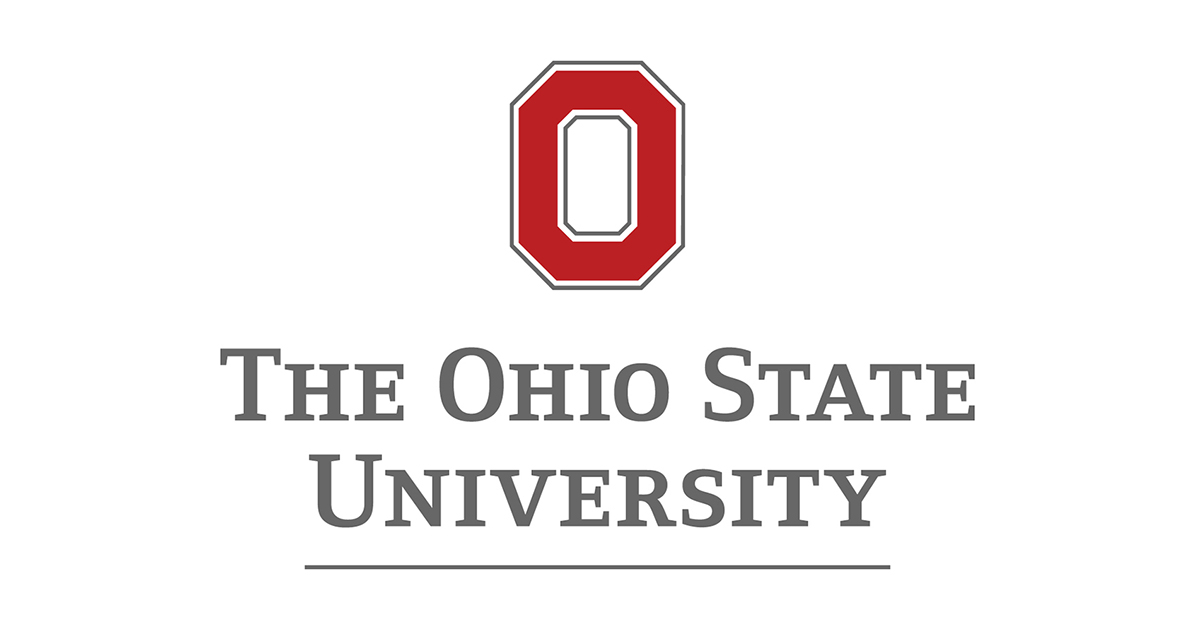 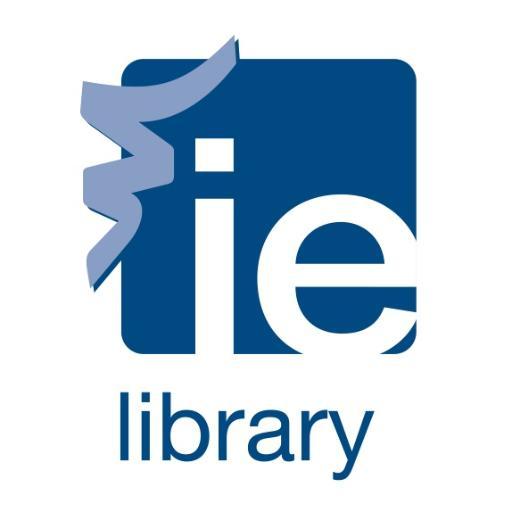 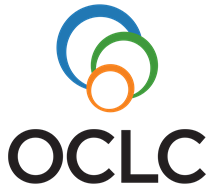 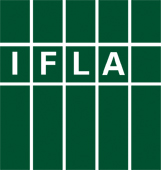 	IFLA LAC Satellite Meeting 2016	“Devoted to Danielle Mincio, an IFLA Library Activist”“Dedicado a Danielle Mincio, una activista IFLA” Future of Libraries: What Will Content and Services Be in 2030?Futuro de las bibliotecas: ¿Cuáles serán los contenidos y servicios en el 2030?Conveners/Coordinadores: Jesús Lau, and Belén MartínezIFLA LAC Chair: Sueli Mara FerreiraThursday – August / Jueves - Agosto 11, 2016 Registration: https://www.eventbrite.com/e/future-of-libraries-what-will-content-and-services-be-in-2030-tickets-24324557406Venue OCLC Headquarters / Sede Oficinas OCLC6565 Kilgour Place, Dublin 43017Ohio, USA Phone: +1-614-764-6000Close to Columbus, buses from major IFLA hotels, and reachable by taxi / UberCerca de Columbus, autobuses desde los hoteles principales IFLA, accesible en taxi / Uber8:00 – 18:00 Meeting hours / Horarios reuniónProgram / Programa 8:00 – 9:00 	Registration / Registro9:00 – 9:30 	Opening / Apertura
A. Keynote Session Moderator: Sueli Mara Ferreira, IFLA LAC Chair, BRAZIL01 Keynote9:30 – 10:30The Future of Libraries and Wikipedia: Connecting the Internet's Front Page of Research with the Library's Repository of Professional KnowledgeJake Orlowitz, Head of The Wikipedia Library, USAB. Poster Sessions Moderator: Angélica Fuentes, Biblioteca del Congreso Nacional de CHILE10:30 – 11:00 Coffee break  / Descanso – Poster Session (Please, check program Section 2) / Sesión de carteles Section 2 (Véase Sección 2) C. Paper Session Moderator: Adriana Ferrari, FEBAB President, BRAZIL11:00 – 11:20										02 Paper2030 Igualdad de acceso. Defender y promover lectores y ciudadanos mejor informados Claudia Cuevas, Biblioteca Congreso Nacional de CHILE11:20 – 11:40	 									03 PaperBridges from Traditions to Transitions: Librarians as Knowledge Ecologists and Entrepreneurs for Social Change in 2030Martin Kesselman, Rutgers University Libraries, New Jersey, USA Grethel Delgado Guevera, Nicoya Public Library, Nicoya, Guanacaste, COSTA RICA                                                                                                          11:40 – 12:00										04 Paper Código B: Un modelo de 4 dimensiones para bibliotecas latinoamericanas rumbo al 2030Lourdes Feria, Consultora en Gestión de Conocimiento, Cultura Digital y Bibliotecas E-AColima, MÉXICO12:00 – 12:20										05 Paper  Innovative professional practices in Library Science 						Simone Faury Dib, Biblioteca de Saúde Pública, ICICT, Fiocruz, Rio de Janeiro, BRAZILSimone Alves da Silva, Biblioteca Professora Silvia Becher, Colégio Pedro II, Rio de Janeiro, BRAZILFátima Santana da Silva, Biblioteca, Universidade Veiga de Almeida, Rio de Janeiro, BRAZILMarcio Gonçalves, Departamento de Comunicação, Universidade Estácio de Sá, IBMEC/RJ and Faculdades Integradas Hélio Alonso, Rio de Janeiro, BRAZIL
D. Poster Sessions Moderator: Angélica Fuentes, Biblioteca del Congreso Nacional de CHILE12:20 -13:00  											Poster Session / Sesión de carteles (Please, check program section 2 / Véase Sección 2)13:00 – 14:00 	Lunch / AlmuerzoE. Keynote and Paper Session Moderator: Martin Kesselman, Rutgers University Libraries, New Jersey, USA 14:00 – 15:00										06 Keynote            
Anticipating Library User Needs in 2030: Preparing for the Next Generation LibraryLynn Connaway, Senior Research Scientist, OCLC Research, USA15:00 – 15:20										07 Paper   Exploration of Appropriate Media for Satisfying the Information Needs of Future Community of African Farmers in the 21st CenturyUkachi, Ngozi B., Main Library, University of Lagos, Akoka Yaba, Lagos, NIGERIAAyiah, Efua Mansa, University of Education, Winneba, Accra, GHANAF. Poster Sessions Moderator: Angélica Fuentes, Biblioteca del Congreso Nacional de CHILE15:20 – 15:50 Coffee Break / Poster Session TWO (Please, check program section 2/ Véase Sesión de Carteles 2 G. Paper Session Moderator: Ana María Talavera, LIS Professor, PUCP, PERU15:50 – 16:10	 									08 PaperPublic Libraries of Sao Paulo and Inclusion in the City’s FutureJoeli Espírito Santo da Rocha, Sector Planning of the Municipal System of Libraries, Secretary of Culture of Sao Paulo City Hall, Sao Paulo, SP, BRAZIL16:10 – 16:30	 									09 PaperIn Their Own Words: Why Patrons Use Libraries Less or More in a Digital Age? Implications for Future Library ServicesYin Zhang, Professor, School of Library and Information Science, Kent State University, Kent, OH, USASonali Kudva, College of Communication and Information, Kent State University, Kent, OH, USAJiming Hu, Center for the Study of Information Resources, Wuhan University, Wuhan, CHINAH. Group conclusion          Group Discussion 1016:30- 17:00  Conclussion – Group Discussion / Debate de conclusiones sobre futuro 2030/ Jesús Lau, Universidad Veracruzana, Veracruz Campus, Engineering Institute/DSAE, MEXICOBelén Martínez, Servicio de Cooperación Nacional y con Iberoamérica, Subdirección General de Coordinación Bibliotecaria, Ministerio de Educación, Cultura y Deporte, SPAIN   17:00 – 18:00 	OCLC Tour / Visita a instalaciones OCLCIFLA LAC Satellite Meeting 2016“Devoted to Danielle Mincio, an IFLA Library Activist”Future of Libraries: What Will Content and Services Be in 2030?Thursday - August 11, 2016 Poster Program/ Programa CartelesPosters Sessions: B. 10:30 – 11:00 /  D. 12:20 – 13:00  / F. 15:20 – 15:50 Moderator: Angélica Fuentes, Biblioteca del Congreso Nacional de CHILE           			11 PosterBibliotecas para Tu acción Ciudadana: Nuevos roles para promover la participación Paz Zavala y Francisca Navarro, Coordinadoras del Proyecto “Bibliotecas Para Tu Acción Ciudadana”  Fundación Democracia y Desarrollo, CHILE											     12 PosterEl futuro de los servicios bibliotecarios  en Latinoamérica  como acciones para la movilización del capital social y fuentes de desarrollo: el caso colombiano	                			Consuelo Gaitán Gaitán, Directora de la Biblioteca Nacional de Colombia, Bogotá, COLOMBIADiego Merizalde Arboleda, Coordinador del Proyecto Uso y apropiación de TIC en bibliotecas públicas, Bogotá, COLOMBIA											     13 PosterConstruyendo las bibliotecas del futuro con documentos del pasado histórico Luis Pestarini  y Cecilia Izquierdo, Biblioteca del Congreso de la Nación, Buenos Aires, ARGENTINA  	                							                							14 PosterBibliotecas Públicas en Perú al 2030 Ana María Talavera-Ibarra, Docente Especialidad Ciencias de la Información, Pontificia Universidad Católica del Perú y  Aurora de la Vega Ramírez, Docente Departamento de Humanidades, Pontificia Universidad Católica del PERU15 Poster2030 – El año que ya comenzó  - El papel de las bibliotecas en las comunidades del futuro/ 2030 - The Year that Has Already BegunDaniela Greeb,Coordinator of Tô na Rede project, Institute for Relational Politics, São Paulo, BRAZIL Vanessa Labigalini, Director of the Institute for Relational Politics, São Paulo, BRAZIL16 PosterEl Acceso abierto en Universidades Públicas en 2030: institucionalización, bibliotecas y servicioJuan Miguel Palma Peña, Universidad Nacional Autónoma de México, México City, MEXICO17 PosterAnálisis de la adaptación de la metodología LEGO Serious Play para la planeación estratégica por escenarios en la biblioteca académicaDiego Mauricio Fino Garzón, Training & Learning Manager, - e-Tech Solutions S.A.  Adjunct Professor - Pontificia Universidad, Bogotá, COLOMBIASebastian Vargas Jiménez, Research & Development Coordinator, - e-Tech Corp. Adjunct Professor - Universidad El Bosque, Bogotá, COLOMBIA	                							18 PosterNuestro bienestar-económico futuro: Argumentos a favor de la alfabetización económica  -   Our Future Wealthness: The Case for Economic LiteracyJosé Rodolfo Hernández-Carrión, Universidad de Valencia, ESPAÑA19 Poster              Biblioteca embebida: atendiendo las necesidades de información en un entorno de  360 gradosJanneth Olarte Ovalle, Biblioteca Fundación Cardioinfantil, Bogotá, COLOMBIA20 Poster¿Cómo ven los universitarios cubanos de hoy a sus bibliotecas en el 2030?Grizly Meneses Placeres, Maylin Frias Guzman;  Daylin Aguilera Díaz, Universidad Central “Marta Abreu” de Las Villas, Santa Clara, Villa Clara, CUBA